Frankfurt am Main, Mai 2018Mit dem Velo in die und durch die SchweizAnreise mit der Deutschen BahnIm EC und IC kann das Velo mit internationaler Fahrradkarte mitgenommen werden. www.bahn.de/p/view/service/fahrrad/rad_europa.shtml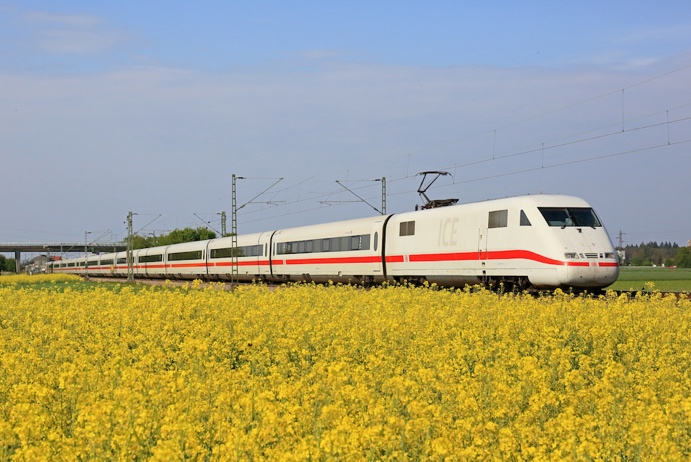 Anreise mit der Swiss International AirlinesSportausrüstung transportiert SWISS kostenfrei, solange die Freigepäckmenge nicht überschritten wird. In diesem Fall bietet SWISS Spezialpreise für Sportgepäck an. So können Fluggäste z.B. ein Velo (ohne Motor) bereits für 60 Euro pro Weg mit auf ihren SWISS-Flug nehmen. Das Velo muss hierfür vorab über das Servicecenter angemeldet werden. www.swiss.com/DE/DE/vorbereiten/gepaeck/spezialgepaeck.html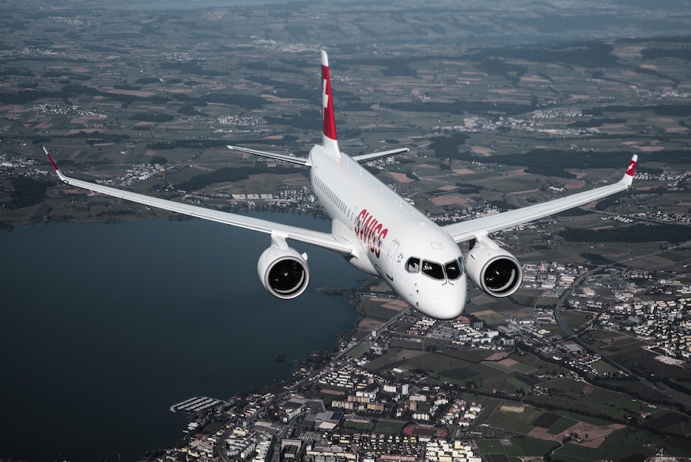 Mit dem Öffentlichen Verkehr in der SchweizWer im Vorfeld Bescheid gibt, kann in den Schweizerischen Bahnen, den Postautos und den Schiffen sein Velo bequem von einem Ort zum anderen transportieren. An vielen SBB Bahnhöfen stehen außerdem Velos zur Ausleihe. www.sbb.ch/veloverlad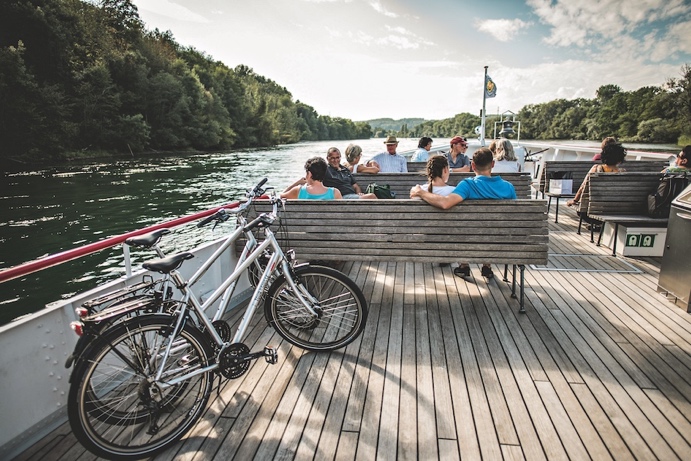 